Draft LS to ITU-R WP 5D: Comments on Working Doc toward a PDNR on the use of IMT for broadband PPDR applicationsAbstractThis document proposes a response to a request from ITU-R Working Party 5D for input related to the development of a PDNR on the use of IMT for broadband PPDR applications.BackgroundA liaison statement dated 17 October 2012 (“Invitation to provide input material for development of working document toward a Preliminary Draft New Report on ‘The Use of IMT for Broadband PPDR Applications’”) solicited IEEE views. The statement is available as IEEE 802.16-12-0629.A Draft Contribution is attached below.The document submission deadline, for Meeting #15, is 23 January, approximately six days following IEEE 802.16 Session #83. Therefore, the statement should not be submitted until after Session #83, so that a revision may be considered at Session #83.1	Source informationThis contribution was developed by the IEEE 802.16 Working Group on Wireless Metropolitan Area Networks and the IEEE 802.18 Radio Regulatory Technical Advisory Group, in accordance with the IEEE 802 policies and procedures, and represents the view of IEEE 802. 2	BackgroundThis contribution responds to the 17 October 2012 Liaison Statement (“Invitation to provide input material for development of working document toward a Preliminary Draft New Report on ‘The Use of IMT for Broadband PPDR Applications’”).We appreciate the information and the request for input.3	Views regarding case studies of applications of IMT technologies to broadband PPDRWe are of the view that many IMT technologies may be applicable to broadband PPDR applications. We would like to particularly identify information relevant to the applicability of IEEE technologies, so that such material could form the basis of some of the examples in the development of Section 7 (“Case studies of applications of IMT technologies to broadband PPDR”).Examples include the following:Case Study A (“Potential applications of commercial wireless broadband technologies”) of Document 5D/123R1 (United States of America)Sungcheol Chang, “Broadband Mobile Communication for PPDR Applications - IEEE 802.16 GRIDMAN,” ITU Workshop on Emergency Communications and Information Management (2012-02-20)National Institute of Information and Communications Technology, Smart Wireless Laboratory, “PBB Wireless Communication System using VHF-band” ARIB STD-T103, “200 MHz-Band Broadband Wireless Communication Systems between Portable BS and MSs,” Version 1.0 (2011-03-28) Contact:	Michael LYNCHE-mail:	freqmgr@ieee.org_______________Radiocommunication Study Groups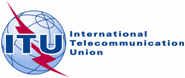 Received:	23 January 2013Subject:	 Document 5D/196, Att. 3.10(Source: Doc. 5D/TEMP/98(Rev.2), Meeting #14)Document 5D/IEEE-EReceived:	23 January 2013Subject:	 Document 5D/196, Att. 3.10(Source: Doc. 5D/TEMP/98(Rev.2), Meeting #14)23 January 2013Received:	23 January 2013Subject:	 Document 5D/196, Att. 3.10(Source: Doc. 5D/TEMP/98(Rev.2), Meeting #14)English only

 GENERAL ASPECTSInstitute of Electrical and Electronics Engineers (IEEE)Institute of Electrical and Electronics Engineers (IEEE)Comments on Working Doc toward a PDNR on the use of IMT for broadband PPDR applicationsComments on Working Doc toward a PDNR on the use of IMT for broadband PPDR applications